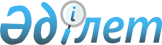 Шектеу іс-шараларын тоқтату туралыҚостанай облысы Бейімбет Майлин ауданы Белинский ауылдық округі әкімінің 2020 жылғы 11 ақпандағы № 2 шешімі. Қостанай облысының Әділет департаментінде 2020 жылғы 14 ақпанда № 8973 болып тіркелді
      "Қазақстан Республикасындағы жергілікті мемлекеттік басқару және өзін-өзі басқару туралы" 2001 жылғы 23 қаңтардағы Қазақстан Республикасы Заңының 35-бабына, "Ветеринария туралы" 2002 жылғы 10 шілдедегі Қазақстан Республикасы Заңының 10-1-бабының 8) тармақшасына сәйкес және Қазақстан Республикасы Ауыл шаруашылығы министрлігі Ветеринариялық бақылау және қадағалау комитетінің Бейімбет Майлин аудандық аумақтық инспекциясының бас мемлекеттік ветеринариялық-санитариялық инспекторы міндетін атқарушының 2020 жылғы 23 қаңтардағы № 01-20/35 ұсынысы негізінде, Белинский ауылдық округінің әкімі ШЕШІМ ҚАБЫЛДАДЫ:
      1. Қостанай облысы Бейімбет Майлин ауданы Белинский ауылдық округі Жамбаскөл ауылының аумағында ірі қара малдың бруцеллезы бойынша шектеу іс-шаралары тоқтатылсын.
      2. Белинский ауылдық округі әкімінің "Шектеу іс-шараларын белгілеу туралы" 2019 жылғы 15 қазандағы № 5 шешімінің (2019 жылғы 17 қазанда Қазақстан Республикасы нормативтік құқықтық актілерінің эталондық бақылау банкінде жарияланған, Нормативтік құқықтық актілерді мемлекеттік тіркеу тізілімінде № 8707 болып тіркелген) күші жойылды деп танылсын.
      3. "Белинский ауылдық округі әкімінің аппараты" мемлекеттік мекемесі Қазақстан Республикасының заңнамасында белгіленген тәртіпте:
      1) осы шешімнің аумақтық әділет органында мемлекеттік тіркелуін;
      2) осы шешім ресми жарияланғанынан кейін Бейімбет Майлин ауданы әкімдігінің интернет-ресурсында орналастырылуын қамтамасыз етсін.
      4. Осы шешімнің орындалуын бақылауды өзіме қалдырамын.
      5. Осы шешім алғашқы ресми жарияланған күнінен кейін күнтізбелік он күн өткен соң қолданысқа енгізіледі.
					© 2012. Қазақстан Республикасы Әділет министрлігінің «Қазақстан Республикасының Заңнама және құқықтық ақпарат институты» ШЖҚ РМК
				
      Әкім 

С. Ахмеджанов
